ПАВЛОГРАДСЬКА МІСЬКА РАДАВИКОНАВЧИЙ КОМІТЕТ Р І Ш Е Н Н Я26.09.2018р.                           м.Павлоград			                        № 670         Про внесення змін до рішення         виконкому від 10.05.2018р. №283         «Про створення комісії з прийняття          до комунальної власності будівлі дитячого садку»	Згідно з ч.1ст.29, ст.40, ч.1,2 ст.52 Закону України «Про місцеве самоврядування в Україні», враховуючи рішення Павлоградської міської ради від 18.09.2018р. №1334-39/VІІ «Про внесення зміни до рішення Павлоградської міської ради від 20.03.2018р. №1109-35/VІІ», виконавчий комітет Павлоградської міської ради                                                      В И Р І Ш И В:          1. Внести зміну до п.1 рішення виконавчого комітету Павлоградської міської ради від 10.05.2018р. №283 «Про створення комісії з прийняття до комунальної власності будівлі дитячого садку» та зміну у назву комісії в додатку до зазначеного рішення, замінивши словосполучення «будівлі дитячого садку, розташованої за адресою: м.Павлоград, вул.Підгірна,9» на словосполучення «нерухомого майна, розташованого за адресою: м.Павлоград, вул.Підгірна,9А, у складі: будинок дитячого садку літ.А загальною площею 2224,4кв.м, навіси (напівзруйновані) літ.Б,В,Г,Д,Є,Ж, огорожа №3-5, вимощення 1».            2. Координацію роботи щодо виконання даного рішення покласти на начальника відділу по обліку комунального майна та житлової площі Лисака В.І., контроль – на заступника міського голови з питань діяльності виконавчих органів ради Шуліку О.О.      В.о.міського голови                                                                                 В.С.Мовчан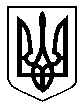 